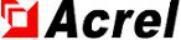 AKH-0.66 / TDΦ60 current transformerProduct characteristicsProduct round hole design, beautiful appearance, convenient installation, wiring, mainly used for power operation and maintenance, data center and  other projects, the general output of 20mA small current signal, has the advantages of small volume, high accuracy, strong load capacity, convenient installation and other advantages.Model description               AKH- 0 66 -	TD □ □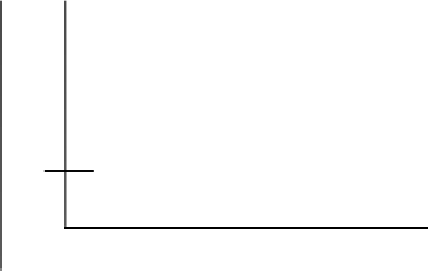 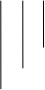 Rated current ratioSpecification: 60Current transformer code name Rated voltage (kV)Product series code nameSpecifications and dimensions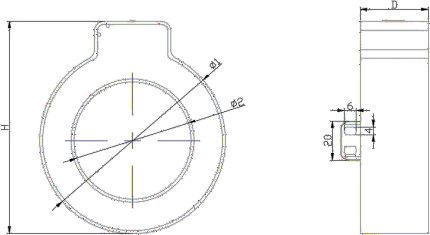 Specification and parameter comparison table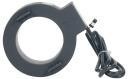 Use the environmentRated operating voltage AC 0.66kV (equivalent AC 0.69kV, GB 156-2017)Rated frequency is 50-60HzAmbient temperature-30℃~90℃ (4) The altitude is 3,000 mPower frequency withstand voltage of 3000V / 1min 50HzUsed for no direct invasion of rain and snow areas, no serious pollution and violent vibration placesInstallation 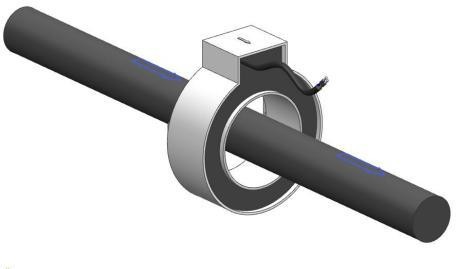 sizespecificationsOverall dimensions (mm)Overall dimensions (mm)Overall dimensions (mm)The perforated size(mm )Tolerance (mm)sizespecificationsΦ	1HDΦ 2Tolerance (mm)TD - Φ6095108.53560±2modelRated current ratioClass of accuracyRated current loadThrough the heart number ofturnsThe perforated size (mm )TD-Φ60300/5A0.22.5VA1Φ 60